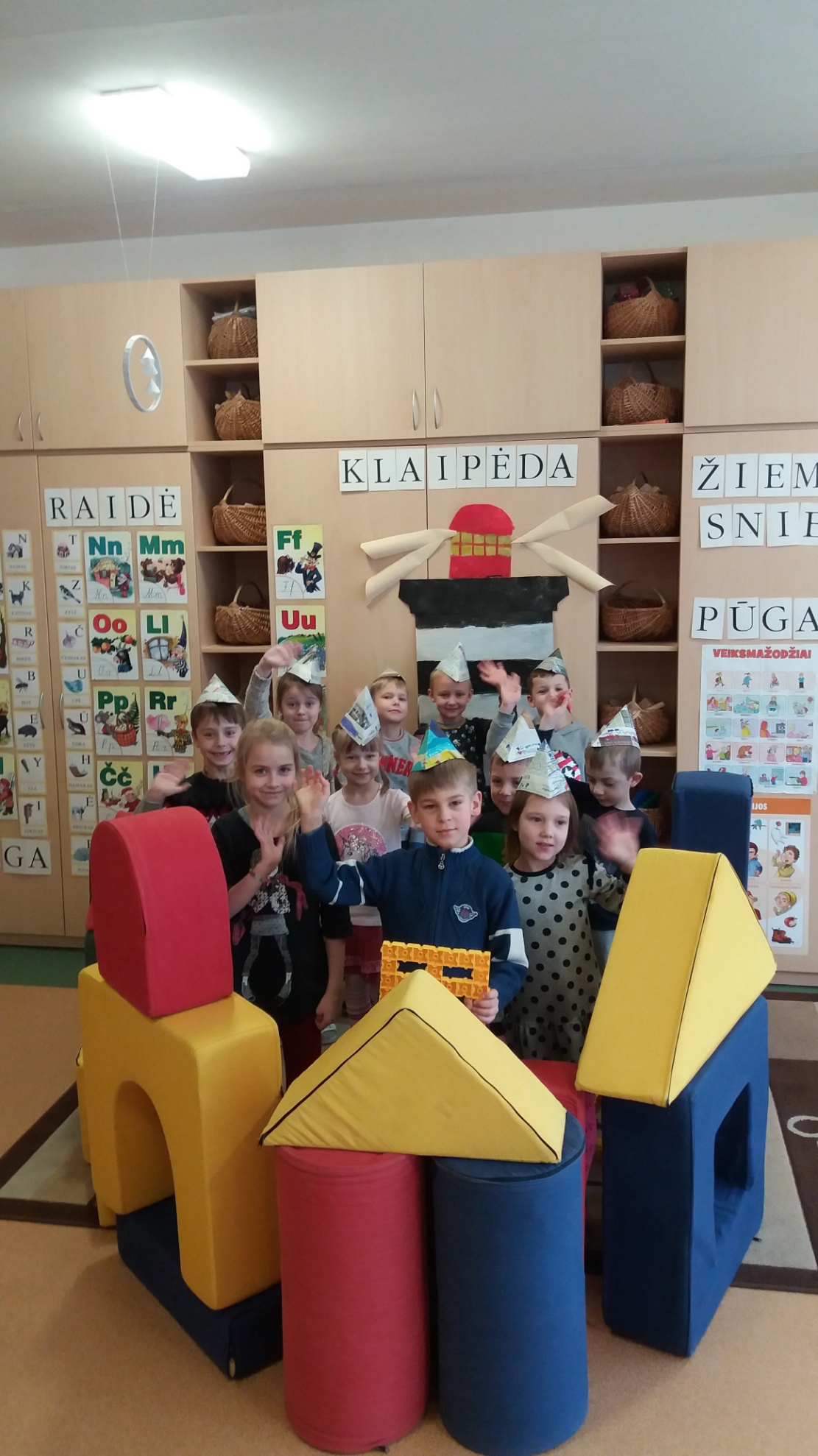 Piešinio autoriaus vardas, pavardėGrupės pavadinimasPriešmokyklinė „Drevinukų“ grupė Vaikų amžius                             6-7 m.Piešinio pavadinimas„Švyturys moja Klaipėdai“Įstaigos pavadinimas, adresas, el. paštas, telefonasKlaipėdos lopšelis darželis ,,Volungėlė“.I. Simonaitytės info@volungele.lt 846322316Pedagogo vardas, pavardėel. paštas, telefonasIlona Gaidienė, ilona526@gmail.com, 867221413Kūrinio interpretacijaAukso spalvos tavo smėlis,Jūros gili žydruma.Švyturys laivą vilioja.Klaipėda mano širdis.Kūrinio interpretacijaAukso spalvos tavo smėlis,Jūros gili žydruma.Švyturys laivą vilioja.Klaipėda mano širdis.